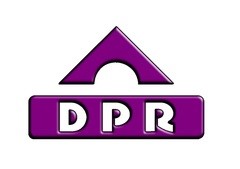 DAVENPORT ROAD EVANGELICAL CHURCHCharity number 1077832RISK ASSESSMENT  FOR COVID-19OR SIMILAR VIRAL OUTBREAKSBased on HM Government Guidance For all meetings indoorsMeetings scheduled from 6th March 2022Covid-19 Risk AssessmentThe church trustees and leaders have a duty of care to protect people from harm. This includes taking reasonable steps to reduce the risk of spreading Covid-19 to those who use the building or hold church meetings at other premises. This is called a risk assessment and it will help manage risk.  This risk assessment took into consideration:  Identifying what activity or situations might facilitate transmission of the virus.Considering who could be at risk.Act to remove the activity or situation, or if this is not possible, control the risk.How to track incidents in an accident log book in accordance with the Health & Safety policy for the church/circuitThis assessment is based on guidance from HSE’s Working Safely during the Covid-19 Outbreak. Name of Church or location:Davenport Road Evangelical ChurchAssessment undertaken by:Stephen Titterton Nigel JonesAddress: Davenport Road, Osmaston, DerbyPostcode:   DE24 8AXMeetings/events in the building or premises: AllDate of Initial Assessment: 22nd February 2022Assessment Review Date:   31/1/23Hazards/RisksThink about the areas where contact takes placeAdditional Covid-19 Controls – Reducing RiskThink of which mitigation strategy could be used in each scenario to reduce the spread of Covid-19
Action PlanWhat needs to be done and by whom?Arrival & EntranceHand sanitiser available and labelled, at the entrances. Ensure that hand sanitiser is purchased and available. Action By: Elders; person who buys sanitiser; Face CoveringsFace coverings are optional – but we will still encourage some social distancing (if space allows), with ventilation, and hand sanitiser. Elders to communicate these changes to the congregation.Action By: Elders, Risk Assessment Team, Stewards,Social DistancingIt’s certainly a good idea to have some social-distancing, if space allows. Often people will choose to leave ‘one chair spaces’ between households. Elders to communicate information to the congregation. Action By: Elders, SanitisationHand-sanitiser to be available in obvious places on entry and exit (use is not mandatory). Posters up in toilets to encourage thorough hand washing.Multiple hand sanitiser stations available.20 second hand wash signs in toilets.Action By: Elders; person who buys sanitiser;VentilationWithin the main room, there will be at least four windows (two each side) and one door ajar or partially open to allow air circulation, but if it is cold outside, then all doors can be closed. In other rooms the windows need to be open, as a minimum requirement, where possible.  Stewards/leaders to arrive early to open the windows and doors.Action By: StewardsToiletsThe church toilets are quite confined spaces, so we would still expect attendees to only go in “one at a time.”“One person only” (or similar) signs outside toilets. 20 second hand wash signs in toilets.Action By: Risk Assessment Team, SingingSinging will be allowed for all. Face coverings optional. Some social distancing is welcomed where possible, and some ventilation will be in place.Elders to communicate to the congregation that mask-free singing is permitted.   Action By: EldersExitingHand sanitiser available and labelled, at the two entrances.  Ensure that hand sanitiser is available. Action By: First Aider, Risk Assessment Team